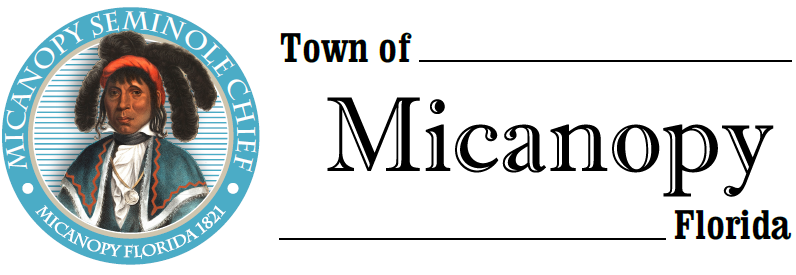 Town of MicanopyTown Commission • Tentative Millage/Budget HearingMonday • September 9, 2019 • 6:00 PM	A G E N D ACall to OrderInvocation & Pledge of Allegiance to FlagRoll callAgenda ApprovalOpen Public HearingMayor announces Tentative Millage Rate and Reads Resolution 2019-14: The F/Y 2019/2020 millage rate is 5.6542 mills, which is the rollback rate Motion to Accept Tentative Millage RateMayor and Town Commission Comment on F/Y 2019/2020 Tentative Millage Rate Public Comment on F/Y 2019/2020 Tentative Millage Rate Commission Vote on Resolution 2019-14 Setting Tentative Millage Rate at 5.6542  Overview of F/Y 2019/2020 Tentative Budget and Read Resolution 2019-15: Setting Tentative Revenue and Appropriations in the Amount of $1,653,114Motion to Accept Tentative BudgetMayor and Town Commission Comment on F/Y 2019/2020 Tentative Budget Public Comment on F/Y 2019/2020 Tentative BudgetCommission Vote on Resolution 2019-15 Setting the Tentative Budget for F/Y 2019/2020Announce:The Second Fiscal Year 2019/2020 Millage Rate & Budget Hearing setting the Final Millage Rate and Final Budget for Fiscal Year 2019/2020 will be held on Monday, September 23, 2019 at 6:00 pm in the Commission Chambers at Micanopy Town Hall, 706 NE Cholokka Blvd., Micanopy, Florida 32667.Close Public HearingAdjournPLEASE NOTE: PURSUANT TO SECTION 286.015, FLORIDA STATUTES, IF A PERSON DECIDES TO APPEAL ANY DECISION MADE BY THE COMMISSION WITH RESPECT TO ANY MATTER CONSIDERED DURING THIS MEETING, HE OR SHE WILL NEED TO ENSURE THAT A VERBATIM RECORD OF THE PROCEEDINGS IS MADE, WHICH RECORD INCLUDES THE TESTIMONY AND EVIDENCE UPON WHICH THE APPEAL IS TO BE BASED. IN ACCORDANCE WITH THE AMERICAN WITH DISABILITIES ACT, A PERSON WITH DISABILITIES NEEDING ANY SPECIAL ACCOMODATIONS TO PARTICIPATE IN TOWN MEETINGS SHOULD CONTACT THE TOWN ADMINISTRATOR, 706 NE CHOLOKKA BLVD., MICANOPY, FLORIDA 32667-0137, TELEPHONE (352) 466-3121.